Det här ingår i… BRONSHÄSTEN – Barnmärke 3Att kunna sitta upp och sitta av på rätt sättAtt kunna starta och stanna hästenAtt kunna gå de raka vägarna (Går också bra med käpphäst)Att kunna gå de böjda vägarna, volt och volt tillbaka (Går också bra med käpphäst)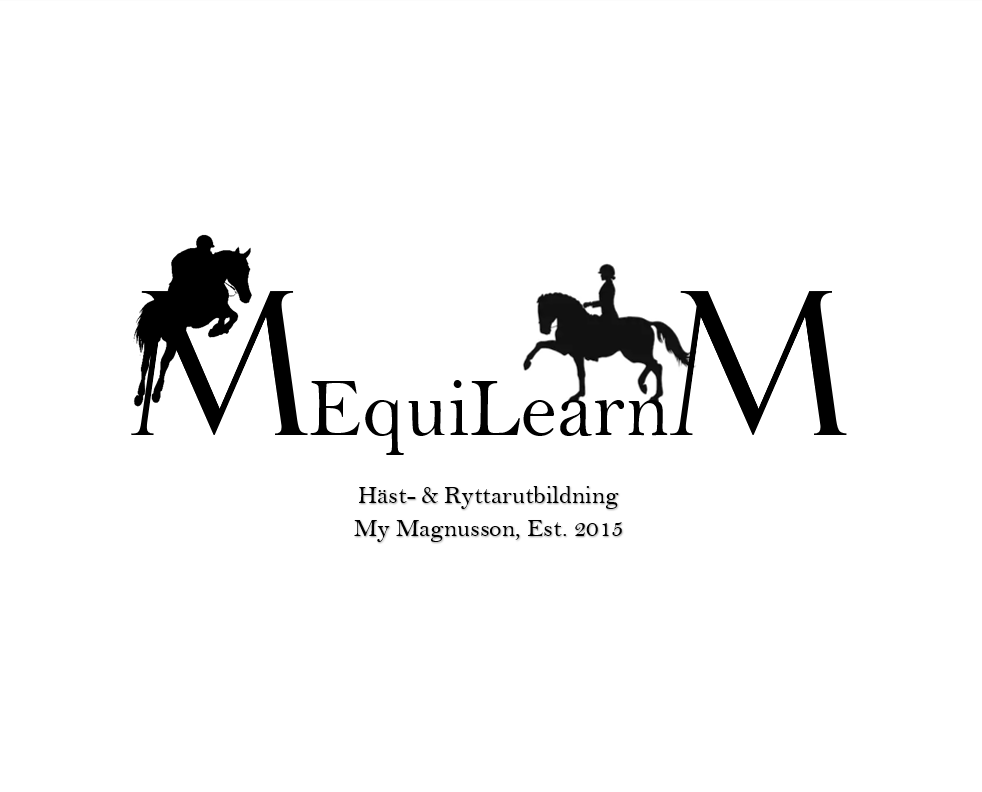 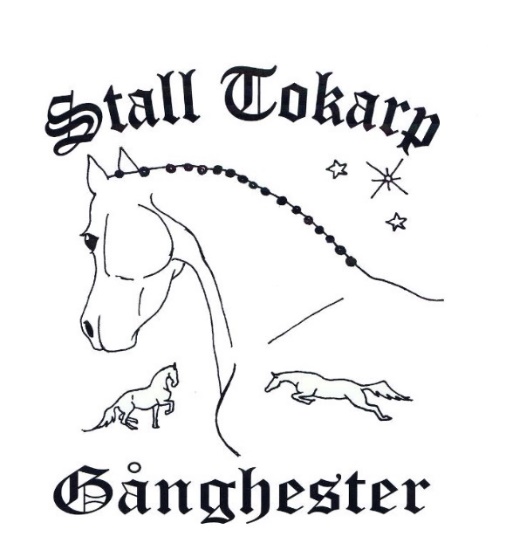 